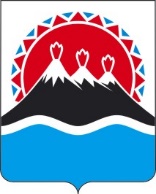 РЕГИОНАЛЬНАЯ СЛУЖБА ПО ТАРИФАМ И ЦЕНАМ КАМЧАТСКОГО КРАЯПОСТАНОВЛЕНИЕ                   г. Петропавловск-КамчатскийВ соответствии с Федеральным законом от 07.12.2011 № 416-ФЗ «О водоснабжении и водоотведении», постановлением Правительства Российской Федерации от 13.05.2013 № 406 «О государственном регулировании тарифов в сфере водоснабжения и водоотведения», приказом ФСТ России от 27.12.2013 
№ 1746-э «Об утверждении Методических указаний по расчету регулируемых тарифов в сфере водоснабжения и водоотведения», постановлением Правительства Камчатского края от 19.12.2008 № 424-П «Об утверждении Положения о Региональной службе по тарифам и ценам Камчатского края», протоколом Правления Региональной службы по тарифам и ценам Камчатского края от 17.12.2021 № 71ПОСТАНОВЛЯЮ:1. Внести в приложения 2, 5, 6 к постановлению Региональной службы по тарифам и ценам Камчатского края от 08.12.2021 № 238 «Об утверждении тарифов на питьевую воду (питьевое водоснабжение) и водоотведение 
МБУ ЖКХ «Надежда» потребителям Озерновского городского поселения 
Усть-Большерецкого муниципального района на 2022-2024 годы» изменения, изложив их в редакции согласно приложениям 1 – 3 к настоящему постановлению.2. Настоящее постановление вступает в силу со дня его официального опубликования.Приложение 1к постановлению Региональной службы по тарифам и ценам Камчатского краяот ХХ.ХХ.2022 №ХХХ«Приложение 2к постановлению Региональной службы по тарифам и ценам Камчатского края от 08.12.2021 № 238Производственная программа МБУ ЖКХ «Надежда» в сфере водоотведения потребителям Озерновского городского поселения Усть-Большерецкого муниципального района на 2022-2024 годыРаздел 1. Паспорт регулируемой организацииРаздел 2. Планируемый объем принимаемых сточных водРаздел 3. Перечень плановых мероприятий по повышению эффективности деятельности организации коммунального комплексаРаздел 4. Объем финансовых потребностей, необходимых для реализации производственной программы в сфере водоотведенияВ соответствии с пунктом 14 Методических указаний по расчету регулируемых тарифов в сфере водоснабжения и водоотведения, утвержденных приказом ФСТ России от 27.12.2013 № 1746-э необходимая валовая выручка (НВВ) не учитывает доходы регулируемой организации от:- взимания платы за нарушение нормативов по объему и (или) составу сточных вод;- взимания платы за негативное воздействие на работу централизованной системы водоотведения.Раздел 5. График реализации мероприятий производственной программы в сфере водоотведенияРаздел 6. Плановые показатели надежности, качества и энергетической эффективности централизованных систем водоотведения                                                                    ».Приложение 2к постановлению Региональной службы по тарифам и ценам Камчатского краяот ХХ.ХХ.2022 №ХХХ«Приложение 5к постановлению Региональной службы по тарифам и ценам Камчатского края от 08.12.2021 № 238Тарифы на питьевую воду (питьевое водоснабжение) МБУ ЖКХ «Надежда» потребителям Озерновского городского поселения Усть-Большерецкого муниципального районаЭкономически обоснованные тарифы для потребителей (МБУ ЖКХ «Надежда» не является плательщиком НДС)Льготные тарифы для населения и исполнителей коммунальных услуг для населения (МБУ ЖКХ «Надежда» не является плательщиком НДС)».Приложение 3к постановлению Региональной службы по тарифам и ценам Камчатского краяот ХХ.ХХ.2022 №ХХХ«Приложение 6к постановлению Региональной службы по тарифам и ценам Камчатского края от 08.12.2021 № 238Тарифы на водоотведение МБУ ЖКХ «Надежда» потребителям Озерновского городского поселения Усть-Большерецкого муниципального района1. Экономически обоснованные тарифы для потребителей (МБУ ЖКХ «Надежда» не является плательщиком НДС)2. Льготные тарифы для населения и исполнителей коммунальных услуг для населения (МБУ ЖКХ «Надежда» не является плательщиком НДС)».[Дата регистрации]№[Номер документа]О внесении изменений в постановление Региональной службы по тарифам и ценам Камчатского края от 08.12.2021 № 238 «Об утверждении тарифов на питьевую воду (питьевое водоснабжение) и водоотведение МБУ ЖКХ «Надежда» потребителям Озерновского городского поселения Усть-Большерецкого муниципального района на 2022-2024 годы»Временно исполняющий обязанности руководителя [горизонтальный штамп подписи 1]В.А. ГубинскийНаименование регулируемой организации, юридический адрес, руководитель организации, контактный телефонМБУ ЖКХ «Надежда», Бочкарева ул., д. 10, с.Усть-Большерецк, Усть-Большерецкий район, Камчатский край, 684100,Руководитель – Антипин Алексей Владимирович8 (41532) 21-355Наименование органа регулирования, юридический адрес, руководитель организации, контактный телефонРегиональная служба по тарифам и ценам Камчатского края,683003, г. Петропавловск-Камчатский, ул. Ленинградская, 118,Врио Руководителя – Губинский Владимир Александрович,8 (4152) 428-381Период реализацииС 01 января 2022 года по 31 декабря 2024 годаN 
п/пПоказатели 
производственной программыЕдиницы 
измерения2022 год2023 год2024 год1235671. Объем реализации услуг, в том числе по потребителям: тыс. м383,89083,89083,8901.1- населению  тыс. м368,43368,43368,4331.2- бюджетным потребителям тыс. м32,3642,3642,3641.3- прочим потребителям тыс. м313,09313,09313,093N 
п/пНаименование 
мероприятияСрок реализации меропри-ятийФинансовые
потребности 
на реализацию
мероприятий, 
тыс. руб.Ожидаемый эффектОжидаемый эффектN 
п/пНаименование 
мероприятияСрок реализации меропри-ятийФинансовые
потребности 
на реализацию
мероприятий, 
тыс. руб.наименование 
показателятыс. руб./%123456Мероприятия1. Текущий ремонт и техническое обслуживание объектов централизованных систем водоотведения либо объектов, входящих в состав таких систем2022 год352,23Обеспечение бесперебойной работы объектов водоотведения, качественного предоставления услуг, поддержание и восстановление эксплуатационных свойств оборудования, сооружений и устройств систем водоотведения1. Текущий ремонт и техническое обслуживание объектов централизованных систем водоотведения либо объектов, входящих в состав таких систем2023 год362,66Обеспечение бесперебойной работы объектов водоотведения, качественного предоставления услуг, поддержание и восстановление эксплуатационных свойств оборудования, сооружений и устройств систем водоотведения1. Текущий ремонт и техническое обслуживание объектов централизованных систем водоотведения либо объектов, входящих в состав таких систем2024 год373,39Обеспечение бесперебойной работы объектов водоотведения, качественного предоставления услуг, поддержание и восстановление эксплуатационных свойств оборудования, сооружений и устройств систем водоотведенияИтого: 1088,28N п/пПоказателиГодтыс. руб.12341.Необходимая валовая выручка20227749,712.Необходимая валовая выручка20237994,473.Необходимая валовая выручка20248233,70Nп/пНаименование мероприятияГодСрок выполнения мероприятий производственной программы (тыс. руб.)Срок выполнения мероприятий производственной программы (тыс. руб.)Срок выполнения мероприятий производственной программы (тыс. руб.)Срок выполнения мероприятий производственной программы (тыс. руб.)Nп/пНаименование мероприятияГод1 квартал2 квартал3 квартал4 квартал.12345671.Текущий ремонт и техническое обслуживание объектов централизованных систем водоотведения либо объектов, входящих в состав таких систем202288,0688,0688,0688,051.Текущий ремонт и техническое обслуживание объектов централизованных систем водоотведения либо объектов, входящих в состав таких систем202390,6690,6690,6690,681.Текущий ремонт и техническое обслуживание объектов централизованных систем водоотведения либо объектов, входящих в состав таких систем202493,3593,3593,3593,34N 
п/пНаименование показателяЕд. 
измерения2022 год2023 год2024 год1234561.Показатели надежности и бесперебойности водоотведенияПоказатели надежности и бесперебойности водоотведенияПоказатели надежности и бесперебойности водоотведенияПоказатели надежности и бесперебойности водоотведенияПоказатели надежности и бесперебойности водоотведения1.1.Удельное количество аварий и засоров в расчете на протяженность канализационной сети в годед./км 2.Показатели качества очистки сточных водПоказатели качества очистки сточных водПоказатели качества очистки сточных водПоказатели качества очистки сточных водПоказатели качества очистки сточных вод2.1.Доля сточных вод, не подвергающихся очистке, в общем объеме сточных вод, сбрасываемых в централизованные общесплавные или бытовые системы водоотведения%2.2.Доля поверхностных сточных вод, не подвергающихся очистке, в общем объеме поверхностных сточных вод, принимаемых в централизованную ливневую систему водоотведения%2.3.Доля проб сточных вод, не соответствующих установленным нормативам допустимых сбросов, лимитам на сбросы, рассчитанная применительно к видам централизованных систем водоотведения раздельно для централизованной общесплавной (бытовой) и централизованной ливневой систем водоотведения%3.Показатели энергетической эффективностиПоказатели энергетической эффективностиПоказатели энергетической эффективностиПоказатели энергетической эффективностиПоказатели энергетической эффективности3.1.Удельный расход электрической энергии, потребляемой в технологическом процессе очистки сточных вод, на единицу объема очищаемых сточных водкВт*ч/ куб. м3.2.Удельный расход электрической энергии, потребляемой в технологическом процессе транспортировки сточных вод, на единицу объема транспортируемых сточных водкВт*ч/ куб. м0,7920,7880,784№ п/пГод (период) Тарифы на питьевую воду (питьевое водоснабжение), руб./куб.м1.01.01.2022-30.06.202295,391.01.07.2022-31.12.2022100,202.01.01.2023-30.06.2023100,202.01.07.2023-31.12.2023103,813.01.01.2024-30.06.2024103,813.01.07.2024-31.12.2024108,15№ п/пГод (период) Тарифы на питьевую воду (питьевое водоснабжение), руб./куб.м1.01.01.2022-30.06.202260,001.01.07.2022-31.12.202260,00№ п/пГод (период) Тарифы на водоотведение, руб./куб.м1.01.01.2022-30.06.202292,121.01.07.2022-31.12.202292,642.01.01.2023-30.06.202392,642.01.07.2023-31.12.202397,953.01.01.2024-30.06.202497,953.01.07.2024-31.12.202498,34№ п/пГод (период) Тарифы на водоотведение, руб./куб.м1.01.01.2022-30.06.202267,001.01.07.2022-31.12.202267,00